МДОУ детский сад №158 г. Ярославля «Взаимодействие детского сада и семьи по вопросам речевого развития детей».(Консультация для воспитателей)Подготовила учитель-логопед Лодеровская Ю.В.Взаимодействие детского сада и семьи по вопросамречевого развития детейОдним из условий нормального развития ребенка и его дальнейшего успешного обучения в школе является полноценное формирование речи в дошкольном возрасте.В качестве основного "проводника" в мир речевой культуры — речевого общения и мышления для ребенка выступает взрослый, от которого зависит также организация содержательного детского общения. В общении со взрослым ребенок овладевает речевыми нормами, узнает новые слова и тем самым расширяет свой словарный запас. 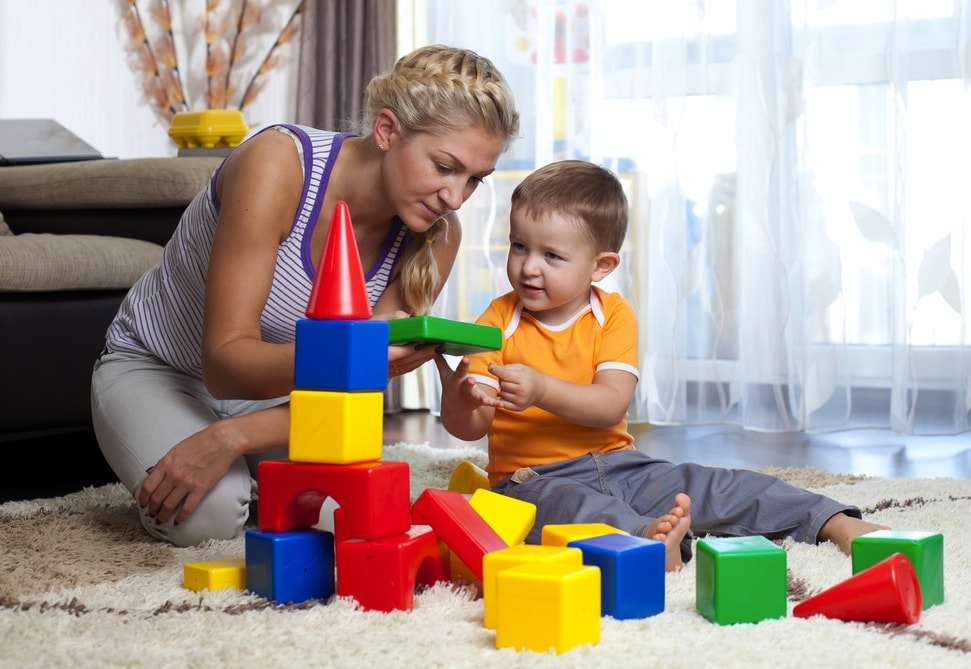 Между тем, чтобы новые слова не остались в пассиве, необходимо общение детей друг с другом. Желание быть понятым, услышанным, и получить ответ делает речь дошкольника в общении со сверстником связной, полной. Их взаимные связи более эмоциональны, что создает условия для разностороннего речевого развития. Поэтому так важно поощрять детское игровое общение. Взаимодействие детского сада и семьи по вопросам полноценного речевого развития ребенка — еще одно необходимое условие. С момента прихода дошкольника в детский сад важно убедить родителей в том, что их роль в этом очень велика и все усилия воспитателей без их помощи будут недостаточны, а может, и безрезультатны. Следует донести до родителей, что проблему формирования речи нельзя сводить к обучению грамоте, так как развитие речи — сложный процесс, в котором освоение письменной речи является лишь составной частью. Многие родители считают, что развитая речь — это умение читать и писать, хотя бы печатными буквами как максимум и умение рассказывать стихотворения как минимум. Они стараются научить этому своего ребенка как можно раньше, не обращая при этом внимания на многие другие стороны его формирования. Давно известно, что навыки чтения и письма не являются показателем развития детей. Овладение грамотой — этап речевого развития дошкольника, подразумевающий серьезную работу. Поэтому необходимо провести "распределение обязанностей" между педагогами и семьей по дальнейшей работе по развитию речи детей. Нужно объяснить родителям, что их участие в речевом развитии не должно быть разовым, что каждая речевая игра, упражнение, беседа с ребенком — неотъемлемая часть сложного процесса формирования речи.Как же сделать так, чтобы родители могли воспользоваться методической базой, которой владеют воспитатели? Для этого лучше всего провести с ними беседу, анкетирование, что позволит определить наиболее приемлемые формы взаимодействия воспитателей с семьей. Вот пример анкеты. Анкета для родителейИгра не обязательна для ребенка или жизненно необходимое условие для речевого его развития? Любит ли Ваш ребенок играть?Играете ли Вы с ребенком? Как часто? Просит ли Вас ребенок поиграть с ним? Назовите любимые игры Вашего ребенка? Учите ли Вы играть своего ребенка в любимые игры Вашего детства? Что, на Ваш взгляд, означает "быть игровым партнером" ребенка?Какая игра, на Ваш взгляд, приносит ребенку больше пользы: когда он увлеченно играет один, участвует в коллективной игре с другими детьми или со взрослыми? Прислушиваетесь ли Вы к разговорам детей во время игры? Вступаете ли в ролевое общение с ними?Пишите ли Вы письма родным и приобщаете ли к совместному сочинению писем ребенка? Используете ли Вы свободную минутку для развития речи?Хорошо ли ребенок запоминает стихи? Любит ли заучивание? Бывают ли у Вас "семейные" чтения? Вы читаете ребенку любую детскую литературу или делаете определенный выбор? Если да, то какой?Когда вы проведете анкетирование, то увидите затруднения и проблемы родителей по работе над речевым развитием детей. И  тогда, все необходимые рекомендации по речевому развитию детей нужно размещать в "уголках для родителей",  а именно:советы по словарной работе с детьми;рекомендации по составлению писем как одного из способов подготовки к овладению письменной речью (в рубрике "Сочинять письма учите раньше, чем писать"); заучиванию стихотворений ("Учите стихи играючи");игровые дыхательные упражнения, направленные на развитие речевого дыхания;пальчиковые игры и упражнения;  игры, направленные на обогащение словаря, развитие грамматического строя речи;листовки с рекомендациями "Как правильно читать книгу детям", "Как проводить беседу по художественному произведению", "Дидактические игры по литературным произведениям", среди которых "Закончи сказку", "Подбери картинку", "Узнай героя"; информацию о способах игрового речевого общения с ребенком; списки необходимой литературы.Отдельно в "уголке для родителей" отмечаются семьи, активно участвующие в совместной с педагогами работе по развитию речи детей.Педагоги проводят консультации о театре, играх-драматизациях как важнейших способах разностороннего развития речи, методах игрового речевого общения с ребенком. Мы рекомендуем начинать с простого — разыгрывания сказки с заместителями. Этому родители учатся в процессе игрового тренинга, где они выступают в роли детей, а воспитатель — в роли родителей. Например, разыгрывая сказку "Рукавичка" (в начальном варианте), можно изобразить всех животных разноцветными, отличающимися по размеру кружками, а рукавичку — самым большим кружком. Взрослый рассказывает сказку, а ребенок, действуя с кружками, разыгрывает сюжет.Задание можно усложнить. Так, с помощью кружков-заместителей взрослый "загадывает" любую сценку из сказки, а ребенок должен угадать ее. Такой вариант допустим, когда дошкольник уже хорошо знаком со сказкой и может отвечать на вопросы по ее содержанию. Следующий этап — предложить самому ребенку показать сценку и одновременно рассказать о ней.Еще более сложный вариант — с помощью нового кружка-заместителя предложить самостоятельное сочинение новых эпизодов сказки. Если сценки сказки неоднотипны, как в "Репке", "Рукавичке", "досочинять" сказку с неповторяющимися эпизодами (например, "Гуси-лебеди") можно после беседы о логических предметах и действиях. После такого тренинга родителям легче организовать подобную игру с детьми дома.Далее мы советуем заменять кружки игрушками, изображающими героев. Игра-драматизация с их использованием дает возможность для быстрой смены ролей. Только что ребенок держал в руках игрушечного волка и говорил хриплым "волчьим" голосом и тут же берет колобка и озвучивает его тоненьким голоском. Каждая из игрушек диктует свою манеру поведения, речи, интонации.После этого возникает игра "за двоих", которая чрезвычайно полезна не только для речевого, но и общего развития ребенка.При систематичном использовании театрально-игровой деятельности под руководством взрослого можно добиться хороших результатов и подойти к созданию домашнего театра, в котором могут принимать участие все члены семьи и сверстники ребенка. В кукольных спектаклях можно заменить игрушку театральной куклой. Инсценировкой руководит взрослый, а дошкольник воспроизводит знакомые литературные сюжеты, что тренирует его память, совершенствует речь. Поэтому мы рекомендуем родителям организовывать "домашний" театр. 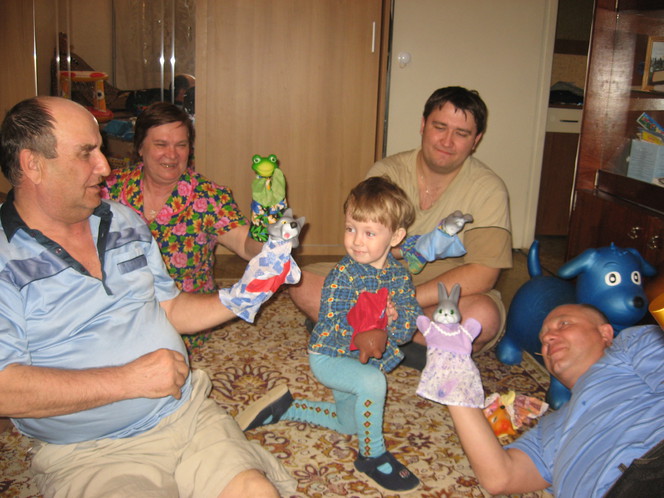 Необходимо рекомендовать родителям читать детям «умные» сказки, стихи поэтов-классиков, по возможности приобретать аудиозаписи. Когда ребенок слушает сказки, рассказы в исполнении мастеров художественного слова в сопровождении музыки, усиливается воздействие на его воображение, развивается выразительность речи.В группах  можно организовать выставку "Моя любимая книга". Ребята приносят из дома свою книгу. При этом каждый должен хорошо знать ее название, автора, жанр, уметь пересказать содержание.Пересказ знакомых произведений — ступенька к составлению собственных рассказов, Родителям предложить записывать эти рассказы или составить книжки-малышки с иллюстрациями детей, принести в детский сад, а вы их также разместите  на выставке. Темы для самостоятельных детских рассказов подсказывают прогулки и экскурсии в лес, парк, зоопарк, цирк, интересные случаи, события, праздники, поездки.Отличной подготовкой к овладению письменной речью является обучение детей связной устной речи. Но еще больше дошкольник проникает в суть письменной речи, приобщаясь к совместному со старшими сочинению писем далеко живущим родственникам, друзьям, заболевшему другу. Известный специалист в области детской речи Е.И. Тихеева говорила о пользе сочинения дошкольниками писем как подготовке ребенка к овладению эпистолярным искусством. Кроме того, привлечение к переписке с родными и знакомыми способствует формированию у детей нравственных качеств и чувств, дружелюбия, любви и внимательного отношения к близким, заботливости.Для повышения компетентности в области эпистолярного жанра в "уголке для родителей" и в личных беседах рекомендуем мамам и папам обращаться к наследию классиков литературы, публикуемым письмам знаменитых людей, а также к художественной литературе, в которой персонажи обмениваются письмами. Например, прочитать родителям детям рассказ А.П. Чехова "Ванька".Чтобы сочинение письма было для ребенка увлекательным, нескучным занятием, важно не принуждать его к этому, а вызвать интерес, например, прочитав стихотворения Ю. Тувима "Добрые мои дети", С. Маршака "Почта". Можно также понаблюдать за почтовой машиной, опусканием писем в почтовый ящик, выбрать к празднику красивую открытку.Если семья получила письмо, необходимо обратить на это внимание ребенка. Ему можно подсказать, что с помощью взрослых он может послать родственнику, другу или даже целой группе детского сада свое письмо.При составлении письма ребенок будет рассказывать, а взрослый записывать текст под диктовку, помогать вопросами, ненавязчивыми советами. Написанное обязательно прочитывается вслух.Перед написанием письма советуем рассказать ребенку некоторые правила его составления:письмо начинается с обращения;затем сообщается информация о себе;далее задаются вопросы, высказываются какие-либо пожелания и т. п.;в конце письма необходимо попрощаться и написать свое имя.Чтобы избежать "суховатых" обращений, можно напомнить ребенку, как их называют дедушка и бабушка в письмах. Если ребенок пытается сам написать письмо печатными буквами, можно предложить ему написать первые слова, а остальное пишет мама. А вот приложить рисунок - уместно и всегда будет приятно адресату.Результатом такой работы становится создание в группе "собрания детских писем", записанных воспитателем и родителями. В дальнейшем они используются для работы с детьми в группе, а также периодически выставляются для всех родителей как наглядная агитация и призыв работать с детьми в семье.Для успешного заучивания детьми стихотворении следует использовать сочетание разных видов памяти: слуховую, зрительную, осязательную, двигательную, и эмоциональную. Для этого советуем родителям не использовать многократное повторение текста, а превращать заучивание в веселое обыгрывание содержания стихотворения.Беседа по содержанию, разыгрывание его разными способами (драматизация, пальчиковая игра, диалоги и т. д.), выразительное чтение развивают образную память и помогают быстро запомнить текст. Советуем использовать построчное запоминание в форме игры "Скажи строчку", когда мама и ребенок по очереди произносят по строчке стихотворения, потом меняются порядком строк.Одной из главных задач формирования речи является развитие речевого дыхания, которое включает в себя выработку длительного и достаточной силы ротового выдоха, умения беззвучно и своевременно добирать воздух в процессе высказывания. Проводя игровые дыхательные упражнения ("Попади в ворота", "Лыжники"; "Чей листок улетит дальше") в детском саду на занятиях и в свободной деятельности, рекомендуется родителям продолжать эту работу и в семье.Для улучшения речевого дыхания предлагается родителям вместе с детьми произносить на одном выдохе небольшие "чистоговорки", загадки, пословицы, короткие считалки.Решая задачу по развитию у детей силы голоса, следует не только обращать внимание на то, чтобы ребенок отвечал громко, но и учить его правильно пользоваться одним из элементов интонации: говорить громко, умеренно, тихо в зависимости от содержания текста; уметь контролировать свою речь.Все эти упражнения проигрываются с семьями в процессе тренингов. Родители выполняют задания, передавая друг другу по кругу какой-нибудь предмет (мяч, карандаш).Поскольку формирование речи детей тесно связано с развитием мелкой моторики рук, необходимо включать родителей в систематическую работу по тренировке тонких движений пальцев малышей, которую проводят воспитатели. Для этого организовать игровые тренинги для родителей, где они будут обучаются различным пальчиковым играм и упражнениям для дальнейшего использования их со своими детьми дома ("Строим дом", "Скакалка", "Я — художник", "Корзина", "Колокольчик", "Птичка'' и др.). Кроме того, родителей приглашать в группу на занятия для наблюдения за совместными пальчиковыми играми и дыхательными упражнениями воспитателей и детей.Составлению ярких выразительных рассказов предшествует, безусловно, работа по обогащению словаря ребенка, развитию грамматического строя речи. Учитывая это, нужно знакомить родителей с играми и заданиями на закрепление речевых навыков, подбор образных средств языка (например, "Какой? Какая?" (подбор определений, синонимов, "Сравнения"). В данных играх советуем им называть слова по очереди с ребенком, чтобы избежать нередкого замыкания на одной теме (например, называние только овощей). Игра "Почему так назвали?" позволит научить ребенка вдумываться, вслушиваться в слово, объяснять семантику некоторых слов.Игры на описание самых разных предметов ("Кто больше назовет?", "Что из чего сделано?", "Какого цвета?") можно использовать в качестве подготовки для понимания смысла, заложенного в загадках. В таких играх, как "Кто где живет?", "Кто как голос подает?", родители вовлекают детей в игровой диалог, при этом создается атмосфера общности интересов.Повышая уровень профессиональности в вопросе развития речи, на тренингах родители будут с удовольствием играть с воспитателями в словесные игры "Волшебная палочка", "Скажи наоборот".Учитывая большую загруженность родителей домашними делами, работой, накопленную к концу дня усталость, мы рекомендуем им "играть с детьми на кухне". Для этого могут использоваться простые пальчиковые упражнения (перебрать крупу, сложить из спичек домик, кружечку и т. п.), игры на обогащение словаря ("Какие слова вытащим из супа, компота, плиты?", "Вкусные слова (кислые, сладкие...)", "Чудесный мешочек" (угадывание фруктов и овощей на ощупь с называнием качеств)). С целью развития грамматического строя речи предлагаем, например, игру "Сварим варенье" (из яблок — яблочное), "Приготовим сок" (яблочный).Ремонтируя одежду, предлагают ребенку выложить из пуговиц узор, сделать из них панно на пластилиновой основе. Можно играть на прогулке, а также по дороге в детский сад в игры: "Что я видел?", "Какой он?", "Доскажи словечко", "Упрямые слова".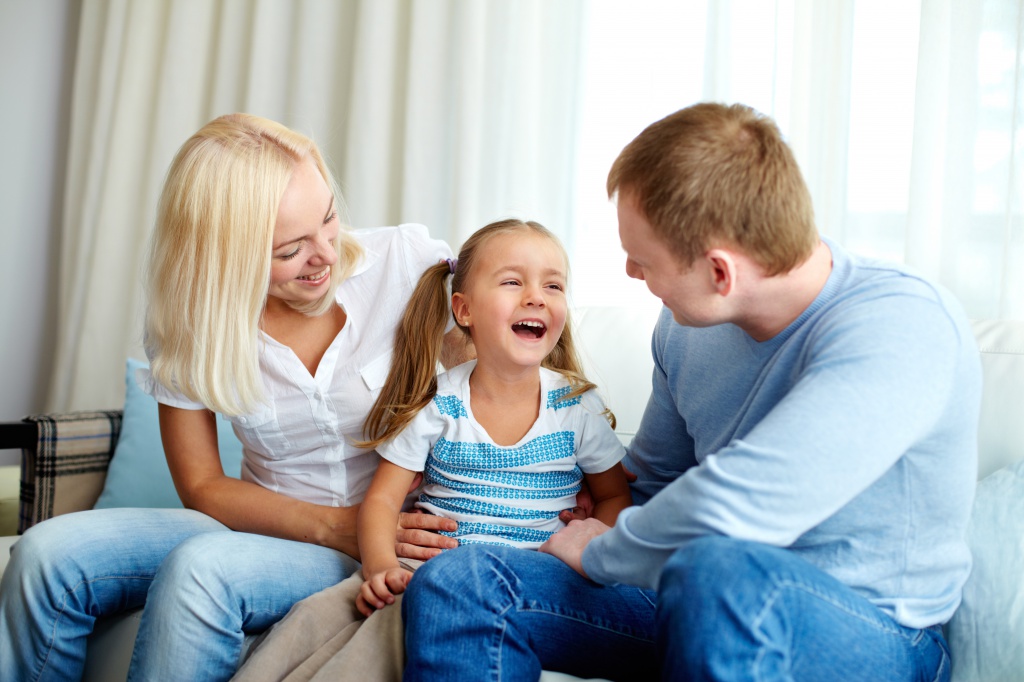 При взаимодействии с семьей не только распределяются задачи между родителями и воспитателями для достижения единой цели, но подразумевается контроль (или "обратная связь") за этой деятельностью. Осуществляется он ненавязчиво, тактично и опосредованно со стороны воспитателей. Например, о том, как воспользовались родители информацией о необходимости развития мелкой моторики рук, воспитатели могут узнать по поделкам, сделанным дома детьми самостоятельно или с небольшой помощью родителей, из которых организуется выставка "Наши пальчики — язычку помощники".